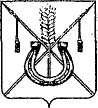 АДМИНИСТРАЦИЯ КОРЕНОВСКОГО ГОРОДСКОГО ПОСЕЛЕНИЯКОРЕНОВСКОГО РАЙОНАПОСТАНОВЛЕНИЕот 27.12.2019   		                                                      		  № 1329г. КореновскОб утверждении норм расходов средств бюджета Кореновского городского поселения Кореновского района на проведение физкультурных мероприятий и спортивных мероприятий, а также участие в районных, краевых, межрегиональных и всероссийских физкультурных и спортивных мероприятияхВ соответствии с Федеральным законом от 4 декабря 2007 года                                     № 329-ФЗ «О физической культуре и спорте в Российской Федерации»,   Законом Краснодарского края от 10 мая 2011 года № 2223-КЗ «О физической                         культуре и спорте в Краснодарском крае», приказом министерства                       физической культуры и спорта Краснодарского края от 13 февраля 2017 года                       № 133 «Об утверждении порядка финансирования за счет средств                              краевого бюджета и норм расходов средств на проведение                               физкультурных мероприятий и спортивных мероприятий, а также                                 участие в межрегиональных, всероссийских и международных                        физкультурных и спортивных мероприятиях», администрация Кореновского городского поселения Кореновского района                                                                                      п о с т а н о в л я е т:1. Утвердить нормы расходов средств бюджета Кореновского                            городского поселения Кореновского района на проведение                                   физкультурных мероприятий и спортивных мероприятий, а также участие в районных, краевых, межрегиональных и всероссийских физкультурных и спортивных мероприятиях (приложение № 1).2. Расходы, определенные настоящим постановлением, производить в пределах утвержденных и выделенных средств бюджета Кореновского городского поселения Кореновского района.3. Признать утратившим силу постановление главы Кореновского городского поселения Кореновского района от 20 июня 2006 года № 101 «О нормах расходов на питание спортсменов».4. Общему отделу администрации Кореновского городского поселения Кореновского района (Питиримова) обеспечить размещение настоящего постановления на официальном сайте администрации Кореновского городского поселения Кореновского района в информационно-телекоммуникационной сети «Интернет».5. Контроль за исполнением настоящего постановления возложить на заместителя главы Кореновского городского поселения Кореновского района Р.Ф. Громова.6. Постановление вступает в силу со дня его подписания.Глава Кореновского городского поселенияКореновского района                                                                           М.О. ШутылевНормы расходов средств бюджета Кореновскогогородского поселения Кореновского района на проведениефизкультурных мероприятий и спортивных мероприятий,а также участие в районных, краевых, межрегиональных ивсероссийских физкультурных и спортивных мероприятияхТаблица № 1. Нормы расходов средств на обеспечение питаниемспортсменов, тренеров, представителей и специалистов при проведении, участии в спортивных мероприятиях, проводимых на территории Российской Федерации, а также учебно-тренировочных сборов по подготовке к нимПримечание: 1. При отсутствии возможностей обеспечения организованного питания по безналичным расчетам участникам мероприятий разрешается выдавать по ведомости наличные деньги или перечислять средства на их личные счета в банковских организациях по нормам, установленным таблицей № 1.2. При проведении тренировочных мероприятий на специализированных и комплексных спортивных базах норма питания устанавливается из расчета стоимости одного чел./дня пребывания одного участника тренировочного мероприятия по нормам, установленным таблицей № 1.3. При проведении спортивных мероприятий и физкультурных мероприятий все категории спортивных судей питанием не обеспечиваются.Таблица №2.Нормы расходов средств на оплату проживания участниковфизкультурных мероприятий и спортивных мероприятийПримечание: 1. Расходы по оплате проживания производятся в размере, не превышающем стоимость одноместного (однокомнатного) номера по нормам, установленным таблицей № 2.Таблица №3.Нормы расходов средств для оплаты оказания услугспортивных судей на физкультурных мероприятиях испортивных мероприятияхПримечание: 1. Количественный состав судейских коллегий (бригад) определяется согласно утвержденным правилам соревнований по видам спорта утвержденным квалификационным требованиям к спортивным судьям по видам спорта.2. При проведении комплексных физкультурно-массовых мероприятий судья имеет право судить несколько видов спорта. Оплата работы судей при проведении данных мероприятий производится в размере, предусмотренном в соответствии с судейской категорией, присвоенной по виду спорта по нормам, установленным таблицей № 3.Таблица №4.Нормы расходов средств на приобретение переходящих, памятных и денежных призов и другой наградной атрибутики при проведении (участии в организации и проведении) спортивных и физкультурных мероприятийПримечание: 1. В игровых командных видах спорта и командных дисциплинах участники, команды и тренеры, занявшие 1 - 3 места, награждаются в соответствии с положением о соревнованиях по нормам, установленными таблицей № 4.Начальникорганизационно-кадрового отдела администрации Кореновскогогородского поселения                                                                     Я.Е. СлепокуроваПРИЛОЖЕНИЕ УТВЕРЖДЕНЫпостановлением администрации Кореновского городского поселенияКореновского районаот 27.12.2019 № 1329№Наименование спортивных мероприятийНормы расходов на одного человека в день (в рублях)1.Городские спортивные мероприятиядо 3002.Районные спортивные мероприятиядо 3503.Краевые спортивные мероприятиядо 550 4.Межрегиональные ивсероссийские спортивные мероприятиядо 6005.Учебно-тренировочные сборы до 700№Категории мероприятийРазмер оплаты на одного человека в сутки (в рублях)Физкультурные мероприятия и спортивные мероприятия, проводимые в Краснодарском краедо 1000Физкультурные мероприятия и спортивные мероприятия, проводимые в субъектах Российской Федерациидо1500Физкультурные мероприятия и спортивные мероприятия, проводимые в городах: Москва, Санкт-Петербург и Сочидо 2000№Наименование судейских должностейРазмеры выплат с учетом судейских категорий из расчета одного соревновательного дня (в рублях)Размеры выплат с учетом судейских категорий из расчета одного соревновательного дня (в рублях)Размеры выплат с учетом судейских категорий из расчета одного соревновательного дня (в рублях)Размеры выплат с учетом судейских категорий из расчета одного соревновательного дня (в рублях)№Наименование судейских должностейСудья всероссийской категорииСудья первой категорииСудья второй,третьей категории Юный спортивный судья1.Главный судья до 500до 400до 350-2.Главный секретарьдо 500до 400до 350-3.Заместитель главного судьи, главного секретарядо 400до 350до 300-4.Судьидо 350до 300до 300до 200№Наименование спортивных мероприятийСтоимость переходящих, памятных и денежных призов и другой наградной атрибутики при проведении (участии в организации и проведении) физкультурных мероприятий (в рублях)Стоимость переходящих, памятных и денежных призов и другой наградной атрибутики при проведении (участии в организации и проведении) физкультурных мероприятий (в рублях)№Наименование спортивных мероприятийкомандныеличные1.Соревнования, турниры и фестивали Соревнования, турниры и фестивали Соревнования, турниры и фестивали 1.1 местодо 1600до 9001.2 местодо 1400до 7001.3 местодо 1200до 5002.Первенства и чемпионатыПервенства и чемпионатыПервенства и чемпионаты2.1 местодо 2000до 10002.2 местодо 1800до 8002.3 местодо 1500до 600